LIETUVOS RESPUBLIKOS SVEIKATOS APSAUGOS MINISTRASĮSAKYMASDĖL LIETUVOS RESPUBLIKOS SVEIKATOS APSAUGOS MINISTRO 2015 M. BIRŽELIO 22 D. ĮSAKYMO NR. V-783 „DĖL 2014–2020 METŲ EUROPOS SĄJUNGOS FONDŲ INVESTICIJŲ VEIKSMŲ PROGRAMOS, PATVIRTINTOS 2014 M. RUGSĖJO 8 D. EUROPOS KOMISIJOS SPRENDIMU, 8 PRIORITETO „SOCIALINĖS ĮTRAUKTIES DIDINIMAS IR KOVA SU SKURDU“ 8.1.3 KONKRETAUS UŽDAVINIO „PAGERINTI SVEIKATOS PRIEŽIŪROS KOKYBĘ IR PRIEINAMUMĄ TIKSLINĖMS GYVENTOJŲ GRUPĖMS BEI SUMAŽINTI SVEIKATOS NETOLYGUMUS“ IR 8.4.2 KONKRETAUS UŽDAVINIO „SUMAŽINTI SVEIKATOS NETOLYGUMUS, GERINANT SVEIKATOS PRIEŽIŪROS KOKYBĘ IR PRIEINAMUMĄ TIKSLINĖMS GYVENTOJŲ GRUPĖMS, IR SKATINTI SVEIKĄ SENĖJIMĄ“ PRIEMONIŲ ĮGYVENDINIMO PLANO IR NACIONALINIŲ STEBĖSENOS RODIKLIŲ SKAIČIAVIMO APRAŠO PATVIRTINIMO“ PAKEITIMO2016 m. gruodžio 5 d. Nr. V- 1357VilniusP a k e i č i u 2014–2020 metų Europos Sąjungos fondų investicijų veiksmų programos, patvirtintos 2014 m. rugsėjo 8 d. Europos Komisijos sprendimu, 8 prioriteto „Socialinės įtraukties didinimas ir kova su skurdu“ 8.1.3 konkretaus uždavinio „Pagerinti sveikatos priežiūros kokybę ir prieinamumą tikslinėms gyventojų grupėms bei sumažinti sveikatos netolygumus“ ir 8.4.2 konkretaus uždavinio „Sumažinti sveikatos netolygumus, gerinant sveikatos priežiūros kokybę ir prieinamumą tikslinėms gyventojų grupėms, ir skatinti sveiką senėjimą“ priemonių įgyvendinimo planą, patvirtintą Lietuvos Respublikos sveikatos apsaugos ministro 2015 m. birželio 22 d. įsakymu Nr. V-783 „Dėl 2014–2020 metų Europos Sąjungos fondų investicijų veiksmų programos, patvirtintos 2014 m. rugsėjo 8 d. Europos Komisijos sprendimu, 8 prioriteto „Socialinės įtraukties didinimas ir kova su skurdu“ 8.1.3 konkretaus uždavinio „Pagerinti sveikatos priežiūros kokybę ir prieinamumą tikslinėms gyventojų grupėms bei sumažinti sveikatos netolygumus“ ir 8.4.2 konkretaus uždavinio „Sumažinti sveikatos netolygumus, gerinant sveikatos priežiūros kokybę ir prieinamumą tikslinėms gyventojų grupėms, ir skatinti sveiką senėjimą“ priemonių įgyvendinimo plano ir Nacionalinių stebėsenos rodiklių skaičiavimo aprašo patvirtinimo“ ir išdėstau dvidešimt antrąjį skirsnį taip:„DVIDEŠIMT ANTRASIS SKIRSNISVEIKSMŲ PROGRAMOS PRIORITETO ĮGYVENDINIMO PRIEMONĖNR. 08.1.3-CPVA-V-610 „KRAUJOTAKOS SISTEMOS LIGŲ GYDYMO IR DIAGNOSTIKOS PASLAUGŲ INFRASTRUKTŪROS GERINIMAS“1.  Priemonės aprašymas2. Priemonės finansavimo forma 3. Projektų atrankos būdas 4. Atsakinga įgyvendinančioji institucija5. Reikalavimai, taikomi priemonei atskirti nuo kitų iš ES bei kitos tarptautinės finansinės paramos finansuojamų programų priemonių6. Priemonės įgyvendinimo stebėsenos rodikliai7. Priemonės finansavimo šaltiniai(eurais)Laikinai einantis ūkio ministro pareigas laikinai einantis sveikatos apsaugos ministro pareigas				Evaldas Gustas Suderinta Lietuvos Respublikos finansų ministerijos 2016 m. spalio 21 d. raštu Nr. (5K-1619419)-6K-1607259 ir 2016 m. lapkričio 2 d. raštu Nr. ((24.37)-(5K-1621896, 1619419)-6K-16074891.1.	Priemonės įgyvendinimas finansuojamas Europos regioninės plėtros fondo lėšomis.1.2.	Įgyvendinant priemonę prisidedama prie uždavinio „Pagerinti sveikatos priežiūros kokybę ir prieinamumą tikslinėms gyventojų grupėms bei sumažinti sveikatos netolygumus“ įgyvendinimo.1.3.   Remiamos veiklos – efektyvaus integruotos sveikatos priežiūros modelio, sudarančio prielaidas gerinti kraujotakos ligų profilaktikos, diagnostikos, gydymo paslaugų prieinamumą ir kokybę tikslinių teritorijų gyventojams plėtojimas ir tobulinimas, apimant antrinio ir (ar) tretinio lygio ambulatorines ir (ar) stacionarines asmens sveikatos priežiūros paslaugas kardiologijos srityje teikiančių viešųjų asmens sveikatos priežiūros įstaigų infrastruktūros atnaujinimą.1.4.   Galimi pareiškėjai – viešosios asmens sveikatos priežiūros įstaigos, teikiančios antrinio ir (ar) tretinio lygio ambulatorines ir (ar) stacionarines kardiologijos asmens sveikatos priežiūros paslaugas, nurodytos Sveikatos netolygumų mažinimo Lietuvoje 2014–2023 m. veiksmų plano, patvirtinto Lietuvos Respublikos sveikatos apsaugos ministro 2014 m. liepos 16 d. įsakymu Nr. V-815 „Dėl sveikatos netolygumų mažinimo Lietuvoje 2014–2023 metų veiksmų plano patvirtinimo“, 4 priede.1.5.   Galimi partneriai – viešosios asmens sveikatos priežiūros įstaigos, teikiančios antrinio ir (ar) tretinio lygio ambulatorines ir (ar) stacionarines kardiologijos asmens sveikatos priežiūros paslaugas, nurodytos Sveikatos netolygumų mažinimo Lietuvoje 2014–2023 m. veiksmų plano, patvirtinto Lietuvos Respublikos sveikatos apsaugos ministro 2014 m. liepos 16 d. įsakymu Nr. V-815 „Dėl sveikatos netolygumų mažinimo Lietuvoje 2014–2023 metų veiksmų plano patvirtinimo“, 4 priede.2.1. Negrąžinamoji subsidija.Valstybės projektų planavimas.Viešoji įstaiga Centrinė projektų valdymo agentūra.Pagal priemonę nebus finansuojamos įrangos išlaidos, jei jos finansuojamos pagal Sveikatos apsaugos ministerijos administruojamo 8.1.3 uždavinio „Pagerinti sveikatos priežiūros kokybę ir prieinamumą tikslinėms gyventojų grupėms bei sumažinti sveikatos netolygumus“ priemonę Nr. 08.1.3-CPVA-V-603 „Galvos smegenų kraujotakos ligų profilaktikos, diagnostikos ir gydymo paslaugų kokybės ir prieinamumo gerinimas“. Taip pat nebus finansuojamos tų veiklų išlaidos, kurios buvo finansuotos Energetikos ministerijos ir (ar) Aplinkos ministerijos administruojamomis Europos Sąjungos struktūrinių fondų lėšomis.Stebėsenos rodiklio kodasStebėsenos rodiklio pavadinimasMatavimo vienetasTarpinė reikšmė 2018 m. gruodžio 31 d.Galutinė reikšmė 2023 m. gruodžio 31 d.R.S.359„Standartizuoto 0–64 m. amžiaus gyventojų mirtingumo sumažėjimas tikslinėse teritorijose nuo kraujotakos sistemos ligų“Atvejų skaičius 100 000 gyv.120105R.S.363„Apsilankymų pas gydytojus skaičiaus, tenkančio vienam gyventojui, skirtumas tarp miestų ir rajonų savivaldybių gyventojų“Apsilankymų skaičius, tenkantis 1 gyventojui43P.S.363„Viešąsias sveikatos priežiūros paslaugas teikiančių įstaigų, kuriose pagerinta paslaugų teikimo infrastruktūra, skaičius“ Skaičius015Projektams skiriamas finansavimasProjektams skiriamas finansavimasKiti projektų finansavimo šaltiniaiKiti projektų finansavimo šaltiniaiKiti projektų finansavimo šaltiniaiKiti projektų finansavimo šaltiniaiKiti projektų finansavimo šaltiniaiES struktūrinių fondųlėšos – ikiNacionalinės lėšosNacionalinės lėšosNacionalinės lėšosNacionalinės lėšosNacionalinės lėšosNacionalinės lėšosES struktūrinių fondųlėšos – ikiLietuvos Respublikos valstybės biudžeto lėšos – ikiProjektų vykdytojų lėšosProjektų vykdytojų lėšosProjektų vykdytojų lėšosProjektų vykdytojų lėšosProjektų vykdytojų lėšosES struktūrinių fondųlėšos – ikiLietuvos Respublikos valstybės biudžeto lėšos – ikiIš viso – ne mažiau kaipLietuvos Respublikos valstybės biudžeto lėšos Savival-dybės biudžetolėšos Kitos viešosios lėšos Privačios lėšos 1.	Priemonės finansavimo šaltiniai, neįskaitant veiklos lėšų rezervo ir jam finansuoti skiriamų lėšų1.	Priemonės finansavimo šaltiniai, neįskaitant veiklos lėšų rezervo ir jam finansuoti skiriamų lėšų1.	Priemonės finansavimo šaltiniai, neįskaitant veiklos lėšų rezervo ir jam finansuoti skiriamų lėšų1.	Priemonės finansavimo šaltiniai, neįskaitant veiklos lėšų rezervo ir jam finansuoti skiriamų lėšų1.	Priemonės finansavimo šaltiniai, neįskaitant veiklos lėšų rezervo ir jam finansuoti skiriamų lėšų1.	Priemonės finansavimo šaltiniai, neįskaitant veiklos lėšų rezervo ir jam finansuoti skiriamų lėšų1.	Priemonės finansavimo šaltiniai, neįskaitant veiklos lėšų rezervo ir jam finansuoti skiriamų lėšų9 793 034,00 1 728 182,00000002.	Veiklos lėšų rezervas ir jam finansuoti skiriamos nacionalinės lėšos2.	Veiklos lėšų rezervas ir jam finansuoti skiriamos nacionalinės lėšos2.	Veiklos lėšų rezervas ir jam finansuoti skiriamos nacionalinės lėšos2.	Veiklos lėšų rezervas ir jam finansuoti skiriamos nacionalinės lėšos2.	Veiklos lėšų rezervas ir jam finansuoti skiriamos nacionalinės lėšos2.	Veiklos lėšų rezervas ir jam finansuoti skiriamos nacionalinės lėšos2.	Veiklos lėšų rezervas ir jam finansuoti skiriamos nacionalinės lėšos1 169 083,00206 309,00000003.	Iš viso 3.	Iš viso 3.	Iš viso 3.	Iš viso 3.	Iš viso 3.	Iš viso 3.	Iš viso 10 962 117,001 934 491,0000000“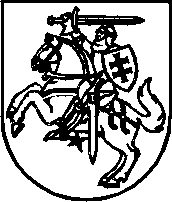 